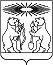 О принятии решения о подготовке документации по планировке территории линейного объекта «Реконструкция ПС 110 кВ «Викторовское» с установкой трансформатора 110/35 кВ, S=16 МВ*А и заменой трансформатора 110/35/6 кВ ТДТН-10000 кВ*А на трансформатор 110/35 кВ, S=16 МВ*А. Заход ВЛ 110 кВ на ПС110/35 кВ «Викторовское»На основании предложения общества с ограниченной ответственностью «Соврудник», поступившего в администрацию Северо-Енисейского района 26.01.2018 № 470-а, о подготовке документации по планировке территории линейного объекта «Реконструкция ПС 110 кВ «Викторовское» с установкой трансформатора 110/35 кВ. S=16 МВ*А и заменой трансформатора 110/35/6 кВ ТДТН-10000 кВ*А на трансформатор 110/35 кВ, S=16 МВ*А. Заход ВЛ 110 кВ на ПС110/35 кВ «Викторовское», руководствуясь статьями 45, 46 Градостроительного кодекса Российской Федерации, в соответствии с постановлением администрации Северо-Енисейского района от 14.12.2007 №538-п «Об утверждении Положения о порядке подготовки документации по планировке территории, разрабатываемой на основании решения администрации Северо-Енисейского района», статьей 34 Устава района, ПОСТАНОВЛЯЮ:Принять решение о подготовке документации по планировке территории в составе проекта планировки территории и проекта межевания территории для размещения линейного объекта «Реконструкция ПС 110 кВ «Викторовское» с установкой трансформатора 110/35 кВ. S=16 МВ*А и заменой трансформатора 110/35/6 кВ ТДТН-10000 кВ*А на трансформатор 110/35 кВ, S=16 МВ*А. Заход ВЛ 110 кВ на ПС110/35 кВ «Викторовское» протяженностью 508 м, на земельных участках с кадастровыми номерами 24:34:0080401:1162, 24:34:0080401:1186, 24:34:0080401:1178, 24:34:0080401:1167 из состава земель лесного фонда, в квартале 413 Новокаламинского участкового лесничества Северо-Енисейского лесничества Северо-Енисейского района Красноярского края согласно приложению к настоящему постановлению.Подготовка документации по планировке территории объекта, указанного в пункте 1 настоящего постановления, может осуществляться физическими и юридическими лицами за счет их средств.Подготовка документации по планировке территории линейного объекта, указанного в пункте 1 настоящего постановления, должна осуществляться на основании схемы территориального планирования Северо-Енисейского района, утвержденной решением Северо-Енисейского районного Совета депутатов от 30.11.2009 № 654-57 «Об утверждении схемы территориального планирования Северо-Енисейского муниципального района», Правил землепользования  и застройки территории Северо-Енисейского района, утвержденных решением Северо-Енисейского районного Совета депутатов от 28.12.2012 №605-44 «Об утверждении Правил землепользования и застройки территории Северо-Енисейского района, включая территории населенных пунктов: городского поселка Северо-Енисейский, рабочего поселка Тея, поселка Новая Калами, поселка Енашимо, поселка Брянка, поселка Вангаш, поселка Новоерудинский, поселка Вельмо, деревни Куромба» (в редакции решения Северо-Енисейского районного Совета депутатов №244-20 от 10.02.2017), в соответствии с: требованиями технических регламентов, нормативов градостроительного проектирования, границ зон с особыми условиями использования территорий, результатами инженерных изысканий, а также с учетом программы комплексного развития систем коммунальной инфраструктуры Северо-Енисейского района, утвержденной решением Северо-Енисейского районного Совета депутатов от 06.05.2011 №286-19 «Об утверждении программы комплексного развития систем коммунальной инфраструктуры Северо-Енисейского района», и программы комплексного развития транспортной инфраструктуры Северо-Енисейского района, утвержденной решением Северо-Енисейского районного Совета депутатов от 30.06.2016 №134-11 «Об одобрении программы комплексного развития транспортной инфраструктуры Северо-Енисейского района». Документация по планировке территории линейного объекта, указанного в пункте 1 настоящего постановления, до ее утверждения подлежит согласованию с органами государственной власти, осуществляющими предоставление лесных участков в границах земель лесного фонда.Настоящее постановление подлежит опубликованию в порядке, установленном для официального опубликования муниципальных правовых актов, иной официальной информации, в течение трех дней со дня его принятия и размещается на официальном сайте Северо-Енисейского района в информационно-телекоммуникационной сети «Интернет».Со дня опубликования настоящего постановления физические и юридические лица вправе представить в администрацию Северо-Енисейского района свои предложения о порядке, сроках подготовки и содержанию документации по планировке территории объекта, указанного в пункте 1 настоящего постановления.Контроль за исполнением настоящего постановления возложить на первого заместителя главы Северо-Енисейского района Рябцева А.Н.Настоящее постановление вступает в силу со дня его подписания.Временно исполняющий полномочияГлавы Северо-Енисейского района,заместитель главы района по финансам и бюджетному устройству, руководитель  Финансового управления администрацииСеверо-Енисейского района                                                            А.Э. ПерепелицаПриложениек постановлению администрацииСеверо-Енисейского районаот 15.02.2018  № 60-пСхема расположения земельного участка на схеме территориального устройстваи современного использования территории Северо-Енисейского района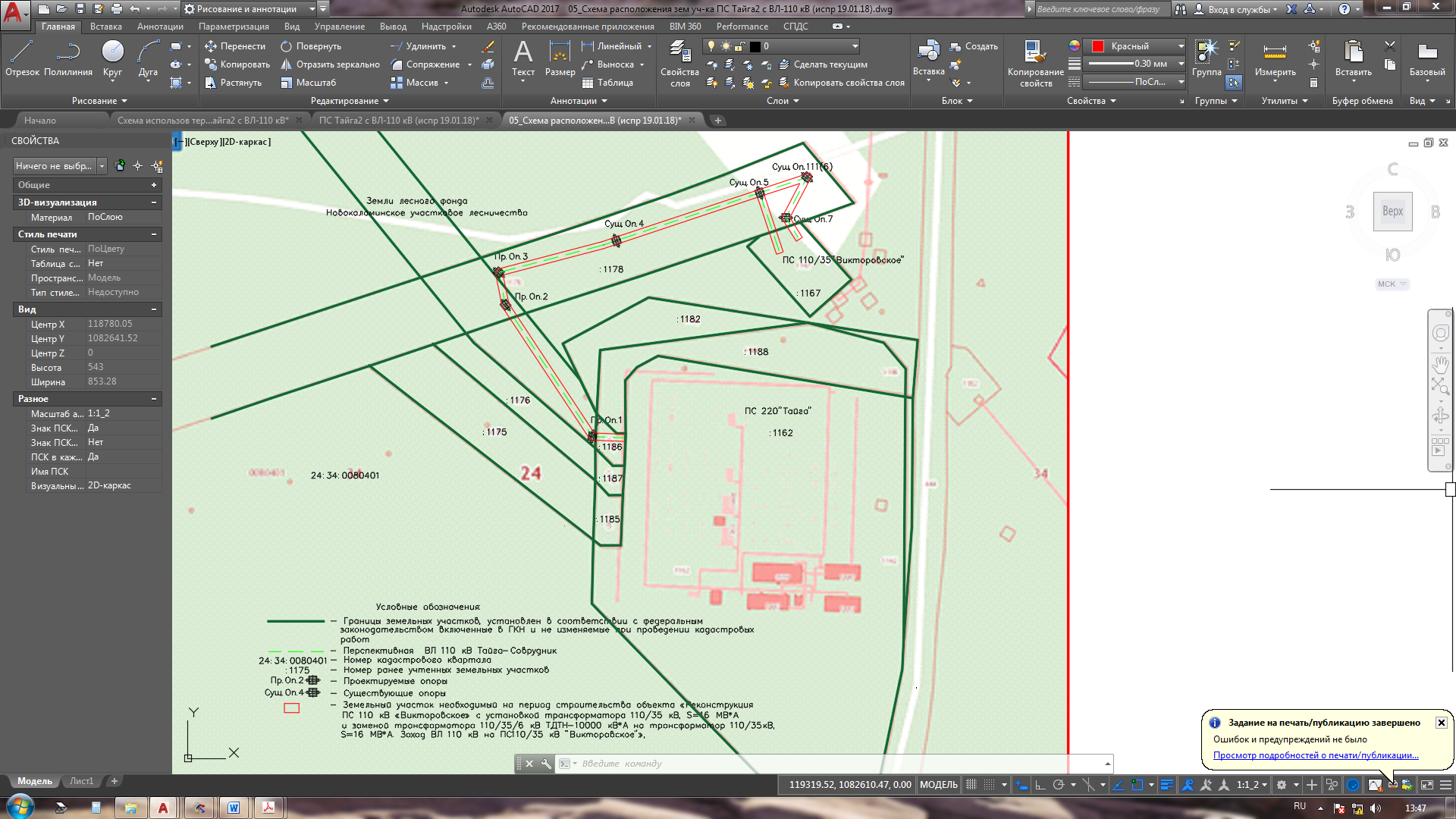 - границы планируемого размещения линейного объекта «РеконструкцияПС 110 кВ «Викторовское» с установкой трансформатора 110/35 кВ,S=16 МВ*А и заменой трансформатора 110/35/6 кВ ТДТН-10000 кВ*А на трансформатор 110/35 кВ, S=16 МВ*А. Заход ВЛ 110 кВ на ПС110/35 кВ «Викторовское»АДМИНИСТРАЦИЯ СЕВЕРО-ЕНИСЕЙСКОГО РАЙОНА ПОСТАНОВЛЕНИЕАДМИНИСТРАЦИЯ СЕВЕРО-ЕНИСЕЙСКОГО РАЙОНА ПОСТАНОВЛЕНИЕ«15 » февраля 2018 г.№ 60-пгп Северо-Енисейскийгп Северо-Енисейский